Муниципальное казенное дошкольное образовательное учреждение – детский сад комбинированного вида № 1 «Ручеек» Барабинского района Новосибирской области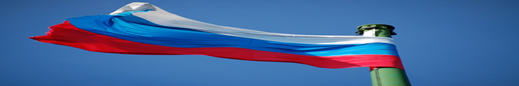 Система работы  по нравственно-патриотическому воспитанию детей старшего дошкольного возраста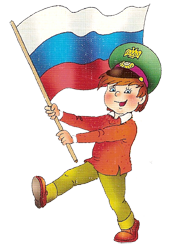 Воспитатель высшей               квалификационной категории	 Самусова Елена ГеннадьевнаПатриотическое воспитание подрастающего поколения – одна из  самых актуальных задач нашего времени. В настоящее время в нашей стране воспитание высоконравственной, патриотичной личности является одной из приоритетных государственных задач. Формирование любви к Родине начинается, с картинки в букваре, песни мамы, того уголка, где дети живут. В. А. Сухомлинский говорит: «Нельзя пробудить чувство Родины без восприятия и переживания окружающего мира. Пусть в сердце малыша на всю жизнь останутся воспоминания о маленьком уголке далекого детства. Пусть с этим уголком связывается образ великой Родины».И поэтому  поставила  цель:создание условий для формирования гражданских и патриотических чувств детей старшего дошкольного возраста, посредством расширения представлений об окружающем мире, на основе ближайшего социального окружения, формирование гражданской позиции, патриотических чувств, любви к Родине.Для достижения этой цели определила  следующие задачи:Воспитание у ребенка любви и привязанности к своей семье, дому, детскому саду, улице, городу, району, краю;расширение представления о Родной стране, как о большом, многонациональном государстве, с ее символикой;формирование бережного отношения к родной природе;расширение представлений  о героическом прошлом, настоящем  русского народа – о защитниках земли русской;Работаю по примерной основной общеобразовательной программе «От рождения до школы» под редакцией Н.Е. Вераксы, Т.С. Комаровой, М.А. Васильевой.За основу использовала парциальные программы «Патриотическое воспитание» Н.А.Алешина, «Нравственно-патриотическое воспитание дошкольников» М. Д. Маханева.Для решения задач  разработала тематические блоки: «Мир людей»,«Моя малая Родина», «Родная страна», «Родная природа», «Защитники земли русской».Тематическое планирование способствует эффективному и системному усвоению детьми знаний о своей стране, родном крае, той местности, где они живут.Решая задачи нравственно-патриотического воспитания, строила работу, учитывая следующие принципы:                       «Позитивный центризм» (отбор знаний, наиболее актуальных для ребёнка  данного	возраста)Непрерывность и преемственность педагогического процесса. Дифференцированный подход к каждому ребёнку, максимальный учёт его психологических особенностей, возможностей и интересов.  Рациональное сочетание разных видов деятельности, адекватный возрасту баланс интеллектуальных, эмоциональных и двигательных нагрузок. 
 Развивающий характер обучения, основанный на детской активности.Обеспечила условия эффективного взаимодействия в группе педагога с детьми:- создала  позитивную эмоциональную  атмосферу в ходе организации всех видов деятельности по нравственно-патриотическому воспитанию;- широко использовала содержательный, красочный, насыщенный наглядный материал для демонстрации   на экране с помощью мультимедиапроектора.Следует подчеркнуть, что для ребёнка дошкольного возраста характерны кратковременность интересов, неустойчивое внимание, утомляемость, поэтому, особое внимание   уделяю развивающей среде: При построении предметно - развивающей среды соблюдала принципы:        Открытости;        Гибкого зонирования;        Стабильности- динамичности;        Полифункциональности;        Гендерный подход.Правильно организованная развивающая среда в группе позволяет каждому ребенку найти занятие по душе, поверить в свои силы и способности, научиться взаимодействовать с окружающими, понимать и оценивать их чувства и поступки. Содержание предметно-развивающей среды соответствует интересам мальчиков и девочек, периодически изменяется, постоянно обогащается, обеспечивает «зоны ближайшего развития» детей.  В группе создан «уголок уединения» и психологического отдыха, продумана рациональная и целесообразная расстановка мебели с выделением различных уголков. Для нравственно-патриотического воспитания в  группе  создан уголок патриотического воспитания, куда входят: символика страны, области, родного города; альбомы с фотографиями родного города, столицы области, страны; книги предприятий родного города; литература по патриотическому воспитанию.(Приложение фотографии).          Изготовлены дидактические пособия по нравственно-патриотическому воспитанию детей:  представлены различные виды театра по русским народным сказкам; созданы макеты климатических и природных зон с представителями флоры. (Приложение фотографии). Изготовила много изделий прикладного искусства. Интерьеры украшают куклы в национальных костюмах, игрушки и оборудование  для сюжетно-ролевых игр, сделанные руками воспитателей и родителей.  (Приложение фотографии).Для развития познавательнойактивности детей важно, чтобы «информация», заложенная в среде, не обнаруживала себя сразу полностью, а побуждала ребенка к её поиску. С этой целью в группе имеется периодически меняющийся материал: лабиринты, кроссворды на знание родного города, края, страны, её символов. С целью пополнения развивающей среды приобретены настольные печатные игры «Путешествие по городу», «Ремесло Киевской Руси»«Профессии» и другие.  Беседы о работах народных мастеров помогает детям понять, как приятно делать красивые и нужные вещи для людей, радовать своих близких, родных и друзей. Поэтому,  в группе создана «Полочка красоты»не простая, а волшебная! На ней появляются очень красивые предметы и вновь исчезают. Кто первый из детей заметит на полочке что-то новое, тот получает право первым рассмотреть этот предмет: взять его в руки и, если это, возможно, поиграть с ним. (Приложение фотографии). Среда  побуждает  детей и к двигательной активности, давать им возможность выполнять разнообразные движения, испытывать радость от этого. А что может быть доступней народных игр, сопровождаемых художественным словом? Поэтому физкультурные уголки кроме привычного спортивного оборудования содержат атрибуты для подвижных народных игр. (Приложение фотографии). Для нравственно-эстетического развития детей в  группе организован музыкально-театральный уголок. В нем  подобрала  соответствующие пособия с использованием фланелеграфа, масок сказочных персонажей, музыкально – дидактические игры, музыкальные инструменты, в том числе и фольклорные.Собрана фонотека с русскими народными песнями, хороводами, записями шелеста листьев, плеска воды, пения птиц и т.д.Народные музыкальные инструменты используются на вечерах досуга, ярмарках, выпускных вечерах. (Приложение фотографии).Был  накоплен методический материал по патриотическому воспитанию дошкольников, перспективные планы, картотеки игр, (Приложение №1),циклы бесед и ситуативных разговоров, материал по работе с семьёй, изготовила и использую в своей работе разнообразные дидактические игры и пособия, содержание которых согласовывается с задачами воспитания, а форма доступна каждому ребёнку. Дидактические игры являются составной частью образовательной деятельности и режимных моментов повседневной жизни.Отборсоответствующего материала позволяет сформировать у дошкольников представление  о том, чем знаменита страна, родной край, родной город.  Воспитать уважение к своей стране, к ее истории, традициям, достопримечательностям, памятникам, знаменитым людям.
Задачи нравственно-патриотического воспитания решаются в процессе организации различных видов детской деятельности (игровой, коммуникативной, трудовой, познавательно-исследовательской, продуктивной, музыкально-художественной, чтения), и образовательной деятельности, осуществляемой в ходе режимных моментов, т.к. воспитывает в ребенке патриота вся его жизнь: в детском саду и дома, его взаимоотношения с взрослыми и сверстниками.Формы, непосредственной образовательной деятельности по патриотическому воспитанию,  разнообразны, но  обязательно  учитываю психологические особенности дошкольника (эмоциональное восприятие окружающего, образность и конкретность мышления, глубину и обостренность первых чувств, отсутствие в полной мере «чувства истории», понимания социальных явлений и др.).
 Использовались следующие формы работы с детьми:Совместная Праздники,  Продуктивная             Экскурсии          деятельностьразвлечения            деятельностьРаботу по блокам организовала следующим образом:Блок 1 «Мир людей»Содержание блока: Мир ребенка начинается с семьи, впервые он осознает себя человеком – членом семейного сообщества. В рамках этого блока беседовала с детьми об их ближайшем окружении, семье (знакомство с семьёй, ее историей, родственниками, семейными традициям, составление родословной), детском саде, у них воспитывала гуманное отношение к своим близким, уточняла  представления детей об именах близких людей, семейных историях, традициях. Реализация: Рассматривали сюжетные картины из серии «Моя семья».Общение «Дом, в котором я живу», «Любимый отдых членов семьи». Рисунок дома. Дидактические игры «День рождения», «Встреча гостей».Праздники-развлечения: «Давайте знакомиться», «Праздник семьи», «Именины», «День матери», «Праздник друзей», «Праздник дружного дома», «День смеха»Выставка рисунков, газет  «Моя семья», «Моя любимая мама».Экскурсии по детскому саду: знакомство с трудом взрослых, ролевые игры «Кто работает в детском саду»; «Я – воспитатель». Экскурсии по территории детского сада: медицинский кабинет, прачечная, музыкальный зал. Рассматривали фото альбома «История детского сада». Составляли рассказы по картинам из серии «Мой детский сад». Праздник: «День рождения детского сада»; «Праздник детского сада – нашего родного дома»(для родителей и сотрудников детского сада).	Демонстрационно-наглядный материал «Мой детский сад»; фото альбом детского сада; использовали предметы-заместители для сюжетно-ролевых игр «Семья», «Детский сад».Чтение произведений К. Ушинский «Четыре желания», С. Черный «Имя», Л. Толстой «У бабки была внучка»; чтение русских народных сказок, пословиц, потешек, о семье, дружбе; составление коротких рассказов из личного опыта. (Приложение фотографии)Блок 2«Моя малая Родина»Содержание блока:Знакомла детейс краеведческими сведениями о родном городе, об истории его возникновения, его достопримечательностях, промышленности, городских зданий и учреждениях, трудовой деятельности людей, знаменитых земляках и т.д.Реализация: Наблюдения и экскурсии на территории детского сада и по городу.Рассматривание домов (этажность, формы домов, из какого материала построены, номера), оформление стенда «Прошлое и настоящее нашего города».Общение: «Улица  – как часть города». Создание макетов домов. Рисунки.Дидактические игры: «Волшебные ленты дорог»; «Улица, на которой мы живем». Демонстрационно - наглядный материал серии «Улицы моего города».Экскурсии в краеведческий музей города, к «Почетной доске» г. Барабинска, памятникам города, рассматривание альбома «Мой любимый город». Чтение сказок. Рассматривание предметов быта.Развивающие игры: «Экскурсия», «Кто больше знает улиц в нашем городе?», «Знатоки родного города», «Так бывает», «Найди отличия», «Все ли верно? Докажи», «Загадки о родном городе».Демонстрационно-наглядный материал «Мой любимый город». (Приложение фотографии)Блок 3 «Родная природа»Содержание блока:Любовь к родной природе – одно из проявлений патриотизма. Давала детям общие географические сведения о России, природе родного края, реках, растениях, лекарственных травах, животном мире. Воспитывала умение бережного отношения к окружающей природе, умения эстетически воспринимать красоту окружающего мира. Реализация: Оформила уголок природы в группе.Рассматривание картин, иллюстраций, книг, альбомов с изображением растительного и животного мира, альбомов с изображением деревьев и кустарников.Праздники и развлечения по природоохранительной деятельности.Разучивание стихотворений о природе,    песенок, потешек; чтение русских народных сказок о животных: «Зимняя сказка», «Зимовье», «Лисичка-сестричка и серый волк»; рассказов Н. Носова «Лисята», Е. Чарушина «Что за зверь», считалки,загадки и т.д.Наблюдение за небом, солнцем, ветром, снегопадом; целевые прогулки в парк, к водоему.Опыты со снегом, с воздухом и водой, растениями.	Демонстрационно-наглядный материал серии «Растительный и животный мир сибирского  края».Знакомила с красной книгой Новосибирской области.Активно участвовали  в районных  экологических конкурсах. (Приложение фотографии)Блок 4  «Родная страна»Содержание блока:Знакомила с географическими сведениями о территории России, знакомла с государственными символами Росси: герб, флаг, гимн. Воспитывалауважительное отношение к гербу, флагу, Гимну РФ.  Знакомлю детей со столицей нашей Родины – Москвой и другими городами России, знаменитыми россиянами. Формировала представления о том, что Россия – многонациональная страна с самобытными, равноправными культурами, Я поддерживала  и направляла  интерес ребенка к людям других национальностей; формировала основы  нравственно – патриотических чувств: любовь, гордость и уважение к своей стране, ее культуре, народным героям осознание личной причастности к жизни Родины. Реализация:Рассматривали иллюстраций с изображением столицы, рассматривали изображения государственного герба, флага, карты страны.Прослушивание гимна.Дидактическая игра «Узнай свой герб», «Кто, где живет?», «Узнай наш флаг»Слушали и исполняли  песни о Родине,  о Москве.Беседа о государстве — «Российская Федерация»,  «Что такое Родина», «Страна, в которой я живу», «Мы все разные, но мы все равны», «Города России».Выставка «Россия – многонациональная страна».Сюжетно - ролевая игра «Путешествие по России».Выставка рисунков «Наша – родная страна», «Столица России – Москва».. Развлечения «Родина моя – Россия! », «Живи в веках моя Россия».Беседы о знаменитых россиянах, рассматривание фотографий великих соотечественников.Чтение стихов, рассказов  М. Матусовского «С чего начинается Родина?». (Приложение фотографии).Блок 6    «Защитники земли Русской»Содержание блока:Рассказывала о могуществе и силе нашей страны,   начиная со времён  былинных героев и заканчивая современной армией. Формировала представление о героическом прошлом русского народа Древней Руси, великих русских богатырях – защитниках земли русской. Формировала первые представления о родах войск, о защитниках Отечества военных  профессиях,  боевой  техники.Воспитывала чувство гордости за свою армию и вызывают желание быть похожими на сильных, смелых российских воинов. Формировалагражданственность, чувство любви и гордость на основе изучения военной истории Отечества. Обогащала представления детей о мужестве, героизме, отваге народа, о значении победы нашего народа в Великой Отечественной войне. Привлекала родителей к совместным познавательно - тематическим мероприятиям. Воспитывала защитников своей страны, стремление быть смелым и отважным.Реализация:Рассматривали иллюстраций: с изображением различных видов войск, с изображениями исторического прошлого русской армии.Изготовление подарков для пап и дедушек. Спортивный праздник «Русские богатыри».Беседы: «Что такое подвиг? », «Кто Русь защищал? », «Кто такие защитники? », «Богатыри земли русской», «Русские былины», «Узнай по описанию», «Детали одежды русских богатырей».Рассматривали картины В. Васнецова «Три богатыря».Создание альбома « Защитники Родины» фото родителей, проходящих службу в армии.Праздник – «День защитников Отечества».Чтение русских былин, легенд «Илья Муромец и Соловей – разбойник» и т.д.Чтение художественных произведений об армии, о защитниках земли Русской.Рассматривали картины из серии «История России».Изготавливали коллажи, посвященные Великой Отечественной войне, проводили      выставку рисунков.Беседы о войне, рассказы о мужестве, отваге, героизме всего народа.Ежегодно провожу   тематические развлечения, праздники 9 мая. Разучивание стихов и песен с военной тематикой. Чтение произведений С. Михалкова «День Победы»; С. Маршака «Пограничник»; Л. Кассиль «Памятник солдату».	Общение «Что лучше – плохой мир или хорошая война», создание альбома «Нам нужен мир». Демонстрационно-наглядный материал «Они сражались за Родину» (Приложение фотографии).Работа с родителямиРодители являются равноправными участниками развития   детской личности. Прикосновение к истории своей семьи вызывает у ребенка сильные эмоции, заставляет сопереживать, внимательно относиться к памяти прошлого, к своим историческим корням. Взаимодействие с родителями по данному вопросу способствует бережному отношению к традициям, сохранению семейных связей.В настоящее время эта работа актуальна и особенно трудна, требует большого такта и терпения. Анкетирование родителей показало, что в молодых семьях вопросы воспитания патриотизма, гражданственности не считаются важными и зачастую вызывают лишь недоумение. По данным анкет, я наметила план работы с родителями и успешно реализовала. Моя работа заключалась в том, чтобы родителей привлечь, показать как необходимо вести работу по данной теме.       Организовывала семейные экскурсии по городу, посещение с родителями железнодорожных предприятий локомотивного депо, вокзала, городского краеведческого музея, мемориала Победы, экскурсий на природу и т.д. Родители помогали в оформлении фотовыставок о родном крае, участвовали в конкурсах рисунков, поделок, принимали участие в оформление, патриотического уголка в группе, оформлении альбомов о городе Барабинске. Для закрепления родственных связей в семье и семейных традиций среди родителей был проведен конкурс «Генеалогическое дерево моей семьи», победила семья Варцевых. Совместное изготовление атрибутов к сюжетно-ролевым играм, костюмов для проведения праздников и развлечений. (Приложение фотографии)В работе с родителями использую  разнообразные формы:КВН,«Круглый стол»,посиделки,конкурсы,выставки,походы,игровые программы,экскурсии,родительские собрания,анкетирование родителей,наглядные виды работы: информационные стенды для родителей, папки-передвижки, выставки детских работ, дидактических игр, литературы;Выстраивая, таким образом, совместную деятельность с родителями воспитанников мне удалось достичь следующих результатов: установлены партнерские и доверительные отношения с родителями; родители проявляют искреннею заинтересованность жизнью ребенка в детском саду; принимают активное участие в жизни группы и детского сада; являются активными партнерами в воспитательно-образовательном процессе, понимая, что это необходимо их детям;оказывают поддержку в создании предметно-развивающей среды.Взаимодействие с социумом      Значение социума для дошкольника также велико, как и значение семьи. Именно здесь сходятся воедино задачи общества, ДОУ и семьи по нравственно-патриотическому воспитанию дошкольников.       Для ознакомления с историей своего города тесно сотрудничаю с краеведческим музеем. Сотрудники краеведческого музея организовывают тематические занятия для воспитанников ДОУ. Музейная педагогика - это уникальная возможность расширить интерес к окружающему и истории прошлых лет. Здесь дети познают окружающий мир, через предметы старины. Особый интерес у детей вызывает материал с изображением важных исторических событий в жизни города, и посещение выставки «Боевой славы». Целью совместной деятельности ДОУ с центром дополнительного образования является нравственное воспитание дошкольников, развитие интереса к народному декоративно-прикладному искусству, к художественному творчеству. Мои воспитанники частые посетители выставок и  участники конкурсов, что помогает расширять кругозор ребят и воспитывать уважение к традициям, чувство сопричастности к культурной жизни города. (Приложение фотографии).
Активно веду работу по осуществлению преемственности в обучении дошкольников и младших школьников организовываю экскурсии: в школьную библиотеку, на открытый урок, на спортивную площадку и т.д. Организовываю совместные выставки рисунков, посвященные 23 февраля, 9 мая,  конкурсы, викторины, игры-путешествия, спортивные соревнования. Провожу совместные развлечения Масленица, 9 мая. Приглашаю учителей на родительское собрание группы, и на открытые просмотры НОД. Отслеживаю результаты адаптации у первоклассников в школе, участвую  в школьных   педагогических советах по вопросам адаптации. Участвую в РМО начальных классов, делюсь опытом работы с дошкольниками.(Приложение фотографии).Тесно сотрудничаю с городской детской библиотекой (работники библиотеки проводят тематические выставки, знакомят детей с русскими писателями, пригашаю в детский сад на презентации). Сотрудничаем со станцией юных натуралистов, что помогает вести  работу по ознакомлению наших воспитанников с природой родного края. Юннаты знакомят  с названиями местных растений, учат любоваться и восхищаться природой: не научившись этому, ребёнок не сможет полюбить мир природы, останется к нему безучастным. Ежегодно посещаем СОК (спортивно-оздоровительный комплекс), и спортивную школу. Успешно участвуем в областных спортивных соревнованиях «Олимпийские надежды», «Веселая капель». В районныхсоревнованиях «Папа, мама я – спортивная семья» и т.д. (Приложение фотографии).          С целью распространения опыта  активно участвовала в семинарах: «Формы и методы работы   с родителями  по нравственно - патриотическому воспитанию дошкольников», «Нравственно-патриотическое воспитание дошкольников». Выступала на  педагогических советах ДОУс опытом работы «Ознакомление детей с родным городом как средство приобщения их к культурно-историческому прошлому Отечества».Консультировала педагогов по темам: «Организация развивающей среды по нравственно-патриотическому воспитанию» «Эффективные формы работы с детьми по нравственно-патриотическому воспитанию». Участвовала в смотре – конкурсе среди групп детского сада «Развивающая среда по нравственно - патриотическому воспитанию», заняла Iместо.Проводила мастер класс итоговая викторина «Что, Где, Когда?»для учителей школ, и воспитателей, выступала на родительском собрании с описанием опыта работы по патриотическому воспитанию. Работала в  творческих группах ДОУ.Более восьми лет являюсь руководителем РМО воспитателей старших групп. Выступала на РМО с опытом работы по патриотическому воспитанию дошкольников, участвовала в семинаре «Интеграция образовательных областей», подготовила презентацию.Опубликованы материалы по кружковой работе «Знатоки родного города»  в учебно-методическом электронном журнале «Образовательные проекты «Совенок» для дошкольников».Получила сертификат за участие в международном конкурсе «Инновационные педагогические технологии – 2012» номинация: работа с родителями «Защищаем права ребенка в детском саду»,диплом III степени в составе творческий группы за участие в конкурсе «Детский сад года» за предоставленный  опыт работы по патриотическому воспитанию ДОУ(2013 год),  диплом лауреата  за участие  во II Всероссийском конкурсе «Современный детский сад – 2014» «Кружок по патриотическому воспитанию детей старшего дошкольного возраста»  2014 год.Диплом Лауреата за участие во Всероссийском конкурсе «Росточек: Мир спасут дети»за программу «Маленький патриот»(опыт работы по нравственно- патриотическому воспитанию в ДОУ 2014 год).Диплом Лауреата за участие во всероссийском конкурсе «Призвание – воспитатель».  «Программа «Маленький патриот». Опыт работы по нравственно- патриотическому воспитанию в ДОУ» 2014 год. (Приложение №2).Была объявлена благодарность от главы Барабинского района С.А. Яцуна за творческое отношение к делу воспитания и обучения дошкольников.Получила почетную грамоту от заведующей МКДОУ№1 Н.П. Козловой за высокое качество и результативность  коррекционно-развивающей работы с детьми. Была объявлена благодарность и выделена денежная премияот заведующей МКДОУ№1 Н.П. Козловой за высокое качество педагогической деятельности по формированию гражданственности и патриотизма у детей  (Приложение №3).От того, какими глазами ребенок увидит окружающее, от того, какие уроки извлечет он из объяснений о событиях современности и историческом прошлом страны, зависит и становление личности гражданина. Проводя анализ своей педагогической работы,  сделала вывод, что у детей:Появился интерес к истории,  природным богатствам родного края.Улучшилось взаимопонимания между детьми, родителями, бабушками, дедушками (укрепление внутрисемейных связей) Появилось уважение к символике страны, гордость за принадлежность к своей стране и ее народу.Проявляют интерес к защитникам Отечества, армии.Дети бережно и заботливо относятся к природе и ко всему живому.Проявляют интерес к русскому народному творчеству, промыслам, традициям и обычаям русских людей.Испытывают чувства уважения и симпатии к другим людям, народам, их традициям.Испытывают чувство уважения к ветеранам ВОВ.Испытывают чувство гордости за свой народ и свою страну.Дети с удовольствием  участвовали в конкурсах, соревнованиях,  получали коллективные и индивидуальные грамоты, дипломы, сертификаты.(Приложение№4)Реализация патриотического воспитания измеряется степенью готовности и стремлением воспитанников к выполнению своего гражданско-патриотического долга во всем многообразии форм его проявления, их умением и желанием сочетать общественные и личные интересы, реальным вкладом, вносимым ими в дело процветания Отечества. Конечным результатом проведённой работы стала  положительная динамика роста проявления патриотизма в конкретных действиях воспитанников.В дальнейшем я планирую продолжить работу по данной теме, поскольку считаю, что патриотизм – главная черта русского народа, он помогает воспитать чувства любви к Родному краю и окружающему миру и от нас, взрослых, зависит,какими будут наши дети, что они унесут из детства.Мне хочется   пробудить в детях чувство гордости за россиян, давших миру великих полководцев и мыслителей, освободителей мира от фашизма и первопроходцев космоса. Нашим детям есть чем гордиться, они не должны расти Иванами, не помнящими родства.
Основные формы работы с детьми